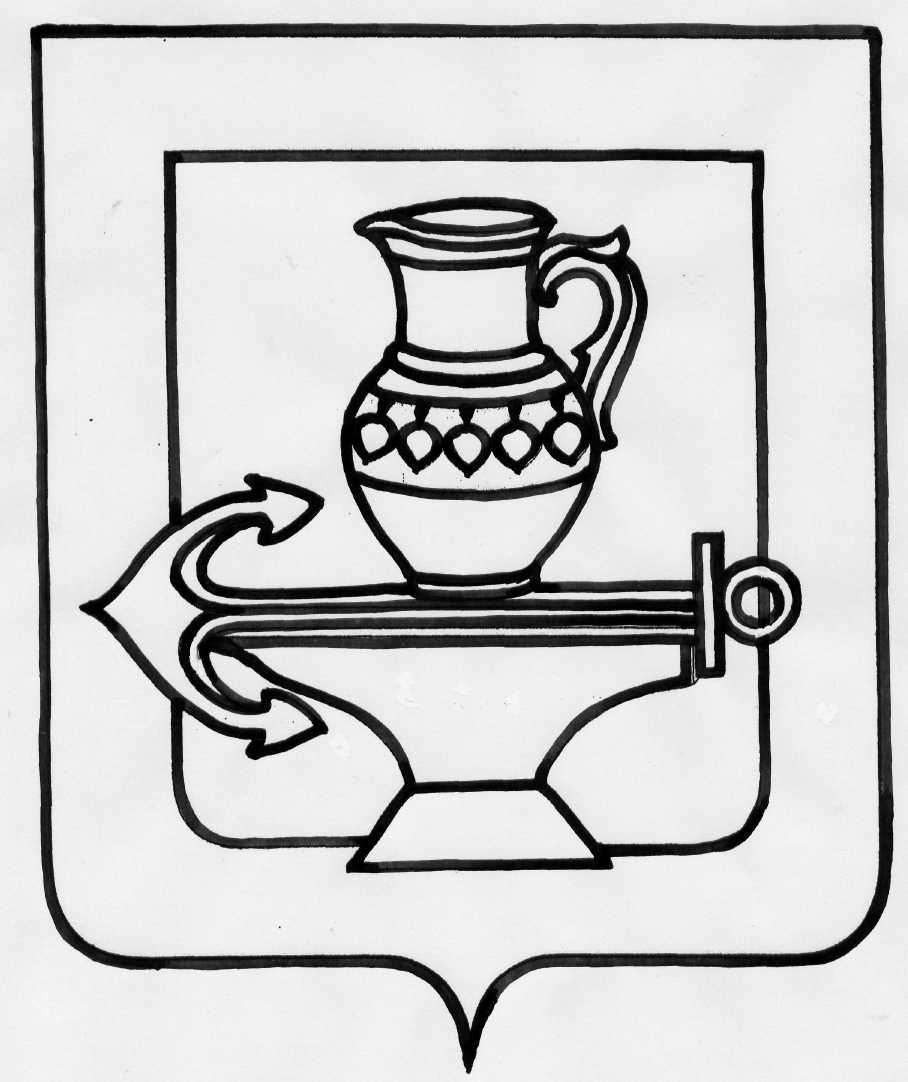 Муниципальное бюджетное общеобразовательное учреждение гимназия имени Героя Советского Союза П.А.Горчакова с. Боринское Липецкого муниципального  района Липецкой области(МБОУ гимназия с. Боринское)ПРИКАЗ    от    25 .08 .2018  г.							       № 195 « О  направлении на тех. осмотр и тех. контроль школьных автобусов:  ПАЗ 32053 -110- 77 гос. № М 542 СО (водитель Горецких С.В.), ПАЗ 32053 -70 гос. № К 750 ТТ (водитель Балыбин Н.В.), ПАЗ 4234 – 70 гос. № Н 150 НУ (водитель Зайцев А.Н.), Газель NEXT гос. № М 548 ОО (водитель Каменский А.И.)               В связи с графиком прохождения тех. осмотра  и тех. контроляПриказываю:1. Подготовить школьные автобусы: ПАЗ 32053 -110- 77 гос. № М 542 СО (водитель Горецких С.В),ПАЗ 32053 -70 гос. № К 750 ТТ (водитель Балыбин Н.В.),ПАЗ 4234 – 70 гос. № Н 150 НУ (водитель Зайцев А.Н.), Газель NEXT гос. № М 548 ОО (водитель  Каменский А.И.), к прохождению тех. контроля .2.  Направить автобусы: ПАЗ 32053 -110- 77 гос. № М 542 СО (водитель Горецких С.В.),  ПАЗ 32053 -70 гос. № К 750 ТТ (водитель Балыбин Н.В.), ПАЗ 4234 – 70 гос. № Н 150 НУ (водитель Зайцев А.Н.), Газель NEXT гос. № М 548 ОО (водитель Каменский А.И.) 29 .08.2018 г. в ООО АИР «Диагностик»  г. Липецк     для прохождения тех. осмотра  и тех. контроля.2 . Контроль  за исполнением  данного приказа возложить на 	ответственного за БДД Хрюкину Н.Е. и главного бухгалтера гимназии Березневу Н.А.                                                  Директор  гимназии		Щербатых С.П. С приказом ознакомлены:		                   Хрюкина Н.Е.                                                                                 Березнева Н.А.                                                                          Зайцев А.Н                                                                                     Горецких С.В.                                                                                  Каменский А.И.